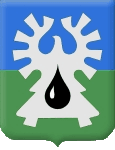 МУНИЦИПАЛЬНОЕ ОБРАЗОВАНИЕ ГОРОД УРАЙХанты-Мансийский автономный округ – ЮграАДМИНИСТРАЦИЯ ГОРОДА УРАЙПОСТАНОВЛЕНИЕот 22.02.2018                                                                                                               №416О внесении изменения в постановление администрации города Урай от 11.12.2012 №3970 «Об образовании избирательных участков, участков референдума в границах муниципального образования город Урай на период 2013 – 2018 годы»	На основании акта технического состояния системы охранно-пожарной сигнализации по объекту: «Реконструкция нежилого здания, расположенного по адресу г.Урай, микрорайон 2, дом 39/1» от 20.02.2018 в связи  с аварийным выходом из строя технологического оборудования, влияющего на работу системы пожарной сигнализации, звукового оповещения и повреждением помещения:1. Внести изменение в постановление администрации города Урай от 11.12.2012 №3970 «Об образовании избирательных участков, участков референдума в границах муниципального образования город Урай на период 2013 – 2018 годы», изложив п.9 приложения 1 к постановлению (приложение).2. Опубликовать постановление в газете «Знамя» и разместить на официальном сайте органов местного самоуправления города Урай в информационно-телекоммуникационной сети «Интернет».3. Контроль за выполнением постановления возложить на первого заместителя главы города Урай В.В. Гамузова.Глава города Урай	               				       			А.В. ИвановПриложение к постановлениюадминистрации города Урай                  от 22.02.2018 №416Избирательные участки,участки референдума в границах муниципального образованиягород Урай на период 2013-2018 годы«9. Избирательный участок №125:микрорайон 2 дома 27 - 36, 38, 39; дачные и садоводческие кооперативы: Пирс, Пирс-1, Колос.Адрес участковой избирательной комиссии: город Урай, микрорайон Западный, дом16 (здание  детской библиотеки)». 